Chris Burt, updated 28.7.2020OUTLINEWe are now restarting coaching, for August onwards to end Sept, provided there is no second spike in the rate of cases. The instructions that follow include the current Government and Angling Trust Advice for Coaches. By following this guidance and our Risk Assessment, and sharing this verbally at the start of each session, we stay as safe as we can make it. You will play a vital role in this risk management to follow the guidance, and will be asked to sign off on the fact you have read and understood the Rules that will apply for the sessions.Regardless of what recommendation is in place from the Government on social distancing we intend maintaining 2 metres not 1 metre between coaches and students at all times.The coach will not at any time be closer to the student/parent than 2 metres, so an adult must stay with the student/s for the whole of the event, regardless of whether they fish or not. . It goes without saying that the adult with the student/s must be from the same family group/bubble. The adult will give any physical help that the student needs, under the coaches guidance, which includes casting, playing and landing fish etc. When the coach needs to sort tangles or make rig adjustments, students will leave the tackle on the ground, retreat at least 2 metres, and then the coach will deal with it; finally spraying tackle that he’s touched and applying hand gel for himself. We will provide the anti- bacterial spray and hand gel for each coach, please bring the same for yourselves.	a)      However reasonably experienced junior or adult students may, strictly at the 	discretion of the organisers, fish without another adult attending. All students/parents must bring their own chair.Before commencing fishing the coach must be satisfied that the adult and juniors can follow the points below on playing and landing fish, and fish handling; Ensure the anti-reverse on the reel is OFF at all timesThe clutch is lightly set so line can be taken, keep line tight at all timesThe anglers are able to keep an approximate 45 degree angle of the rod tip to the fish, whilst playing it. Landing fish, draw gently over a stationary landing net, which is then lifted round themNet is carried by the net frame not handle to the unhooking mat, and contained carefully on this for unhookingFish must stay on the mat for photographing, no lifting or weighing unless done by coachThen carried back to the water in the landing net, carried by the frameWe will restrict student numbers to do far more one-on-one coaching, unless two family members, or an adult fishing and child, share a swim.All bookings, payments and paperwork to be completed online. Risk Assessment will be completed and shared electronically with all staff and coaches. Socially distanced verbal briefing before commencing activity will be carried out.PPE/HYGIENE PRIOR TO FISHINGStudents/Adult helpers to bring their own handwashing and anti-bacterial gels or wipes to the appropriate strength as set out by the government, plus any masks/gloves they wish to use. ACI coaches will have their own anti-bacterial gel, and an anti-bacterial spray with which to disinfect tackle before it is used, and to respray after any occasion when they have to again handle tackle to readjust or sort tangles. To cover our considerable costs for PPE, ticket prices will rise to £12 per angler, no discounts, for this period only.Gates for access to the waters will be left open and locks treated by coaches. There will be no toilet facilities, we are not confident we can keep them clean with regular disinfecting of key touch points so even on Seabrooks the toilet will be closed.  Students and accompanying adults to wait in holding area near car-park, for booking in, Risk Assessment briefing and swim allocation. 2 metre minimum between cars if possible, 2 metre distance between people essential, to be maintained at all times. Then allocated coach to show to swim. Please be there promptly for 9.00am.Coaches will select all equipment used during the session, will be disinfected by them, and left in the swim ready to use. Coaches will log each clean to maintain a record of safe practice. PPE/HYGIENE WHILST FISHINGSwims to fish will be a minimum 15m apart where-ever possible. Social distancing of 2 metres must always be maintained, including from coaches, unless in emergency situations. The coach will not at any time be closer to the student/parent than 2 metres, so an adult must stay with the student/s for the whole of the event, regardless of whether they fish or not. They will give any physical help that the student needs, under the coaches guidance, which includes casting, playing and landing fish etc. When the coach needs to sort tangles or make rig adjustments, students will leave the tackle on the ground, retreat at least 2 metres, and then the coach will deal with it; finally spraying tackle that he’s touched and applying hand gel for himself. We will provide the anti- bacterial spray and hand gel for each coach.No food should be taken into, or consumed, in the fishing area. Personal drinks bottles only allowed, but handwashing procedure, before consumption, must be adhered to. Leave food away from where you are fishing at the edge of your swim, stop fishing when you want to eat with bait removed and line secured to rod, hand sanitise and eat at the back of the swimKEY POINT         We are learning to live with Covod-19 and are used to it now, but do not relax even for a minute, it is still as deadly as ever. Student, parents or guardians to sign the waiver included in the booking form, before attendance, to ensure that they understand the Risk Assessment and how to follow guidelines. What happens if someone feels unwell or shows signs of Covid-19?Any instances of participants or coaches who report signs of feeling unwell, should go to the isolation area indicated at the 9.00am briefing, to isolate until leaving the venue. All circumstances relating to breaches of the session guidance must be recorded and must be reported to Lead Coach of the event, straight away, who in turn will report to Angling Trust.BOOKINGSWe have a quite limited number of coaches who are happy to coach in these restricted circumstances, so there will not be many of us at each session. That means we can’t offer many sessions but we will do our best!Shown below are the dates and venues on offer. Depending on how many wish to attend these, you will be offered a very limited number of places, once numbers wanting to attend are known. Initially do not pay and fees, please just fill in the form below and email me on; aci.info@anglingcoachinginitiative.co.uk COVID-19 & ACI COACHING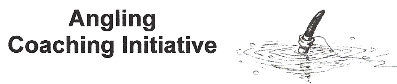 Name of first junior studentName of first junior studentName of first junior studentName of first junior studentName of first junior studentName of first junior studentName of second junior studentName of second junior studentName of second junior studentName of second junior studentName of second junior studentName of second junior studentName of adult staying for whole session, and advise if fishingName of adult staying for whole session, and advise if fishingName of adult staying for whole session, and advise if fishingName of adult staying for whole session, and advise if fishingName of adult staying for whole session, and advise if fishingName of adult staying for whole session, and advise if fishingEvent 1, Slough House WestEvent 2, Seabrooks Event 3, Bog GroveEvent 4, ChigboroughEvent 5, Chigborough Event 6, Seabrooks05/08/201915/08/202020/08/202005/09/202012/09/202026/09/2020Indicate which dates you wish to attend, WE WILL THEN ADVISE WHICH DATES WE CAN OFFER YOUIndicate which dates you wish to attend, WE WILL THEN ADVISE WHICH DATES WE CAN OFFER YOUIndicate which dates you wish to attend, WE WILL THEN ADVISE WHICH DATES WE CAN OFFER YOUIndicate which dates you wish to attend, WE WILL THEN ADVISE WHICH DATES WE CAN OFFER YOUIndicate which dates you wish to attend, WE WILL THEN ADVISE WHICH DATES WE CAN OFFER YOUIndicate which dates you wish to attend, WE WILL THEN ADVISE WHICH DATES WE CAN OFFER YOUyes/noyes/noyes/noyes/noyes/noyes/noParent/Guardian to sign that you agree to follow all the Covid-19 rules as outlinedParent/Guardian to sign that you agree to follow all the Covid-19 rules as outlinedParent/Guardian to sign that you agree to follow all the Covid-19 rules as outlinedParent/Guardian to sign that you agree to follow all the Covid-19 rules as outlinedParent/Guardian to sign that you agree to follow all the Covid-19 rules as outlinedParent/Guardian to sign that you agree to follow all the Covid-19 rules as outlinedyes/noyes/noyes/noyes/noyes/noyes/noSignature of 1st Child (if 12 or over) Signature of 1st Child (if 12 or over) Signature of 1st Child (if 12 or over) Signature of 1st Child (if 12 or over) Signature of 1st Child (if 12 or over) Signature of 1st Child (if 12 or over) yes/noyes/noyes/noyes/noyes/noyes/noSignature of 2nd Child (if 12 or over) Yes/noSignature of 2nd Child (if 12 or over) Yes/noSignature of 2nd Child (if 12 or over) Yes/noSignature of 2nd Child (if 12 or over) Yes/noSignature of 2nd Child (if 12 or over) Yes/noSignature of 2nd Child (if 12 or over) Yes/no